   S H E R IF F RALP H KE RSEY 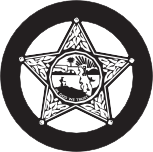 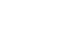 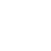 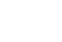 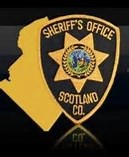 In Case of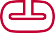 EMERGENCYFull Name:	DOB:  	 Address:  		 Contact Name:  		 Phone:	Alt. Phone:   	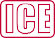 Health  Problems/Medical Conditions:   	Current Medications:   	 Allergies:	 Primary Care Doctor: 	 Phone:	 Preferred Hospital:   	                                                                  Organ Donor:      Yes   No     Blood Type:  	SCSO 500